APPOINTMENT OF “AN EXPERT TO DEVELOP A HUMAN RESOURCE FRAMEWORK FOR THE EFFECTIVE IMPLEMENTATION OF THE LOCAL GOVERNMENT INFRASTRUCTURE DELIVERY MANAGEMENT SYSTEM TOOLKIT”FOR THE PROCUREMENT, INFRASTRUCTURE AND KNOWLEDGE MANAGEMENT (PINK) CAPACITY DEVELOPMENT PROGRAMMEThe National Treasury is implementing the PINK Capacity Development Programme funded by the State Secretariat on Economic Affairs (SECO).  SECO has appointed Ecorys, an international consulting firm, to be the implementing agent of the PINK Programme, in conjunction with the Chief Directorate Capacity Building in the Office of the Accountant General of South Africa.For the further roll-out of the programme, Ecorys now invites suitable service providers to submit tenders for the above stated project.Tender documents are available free of charge from https://www.ecorys.com/nl/pink Closing date to submit bids is 09 May 2023.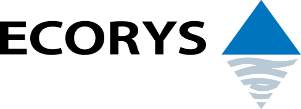 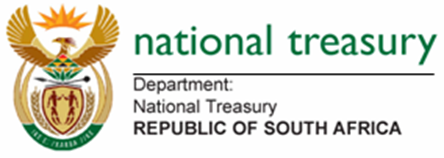 